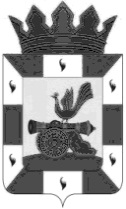 Финансовое управление Администрации муниципального образования «Смоленский район» Смоленской областиПРИКАЗот 16 июня 2021 года №   52    Об утверждении Порядка проведения мониторинга качества финансового менеджмента главных администраторов средств бюджета муниципального образования «Смоленский район» Смоленской областиПриказываю:В соответствии со статьей 160.2-1 Бюджетного кодекса Российской Федерации Утвердить прилагаемый Порядок проведения мониторинга качества финансового менеджмента главных администраторов средств бюджета муниципального образования «Смоленский район» Смоленской области.        2. Признать утратившими силу приказ финансового управления Администрации муниципального образования «Смоленский район» Смоленской области от 10.04.2020 года № 22 «Об утверждении Порядка проведения мониторинга качества управления финансами главных распорядителей бюджетных средств.3. Контроль за исполнением настоящего приказа оставляю за собой. Начальник финансового управленияАдминистрации муниципального образования«Смоленский район» Смоленской области                                   Е.Н. ХромоваУтвержден Приказом  финансового управления Администрациимуниципального образования «Смоленский район» Смоленской областиот 16 июня 2021 г.   № 52ПОРЯДОКпроведения мониторинга качества финансового менеджмента главных администраторов средств бюджета муниципального образования «Смоленский район» Смоленской области1. Настоящий Порядок определяет методику проведения мониторинга качества финансового менеджмента главных администраторов средств бюджета муниципального образования «Смоленский район» Смоленской области.2. Мониторинг качества финансового менеджмента главных администраторов средств бюджета муниципального образования «Смоленский район» Смоленской области (далее – мониторинг качества, главный администратор) ежегодно проводится финансовым управлением Администрации муниципального образования «Смоленский район» Смоленской области по индикаторам в соответствии с приложением № 1 к настоящему Порядку.3. Мониторинг качества проводится для:- определения текущего уровня финансового менеджмента главных администраторов;- анализа изменений качества финансового менеджмента главных администраторов;- определения областей финансового менеджмента главных администраторов, требующих совершенствования;- оценки среднего уровня качества финансового менеджмента главных администраторов.4. Мониторинг качества характеризует следующие аспекты финансового менеджмента в  муниципальном образовании «Смоленский  район» Смоленской области:1) бюджетное планирование;2) исполнение бюджета;3) обязательства в процессе исполнения бюджета;4) учет и отчетность;5) внутренний финансовый контроль.5. Оценке подлежат все структурные подразделения Администрации муниципального образования «Смоленский район» Смоленской области, являющиеся ГРБС. главными администраторами средств местного бюджета.6. Для подготовки данных и информации для проведения мониторинга качества используются следующие источники информации:1) ежемесячные и годовые отчеты об исполнении бюджета;2) нормативные правовые акты органов местного самоуправления;3) иные документы и материалы.7. Оценка качества финансового менеджмента рассчитывается на основании балльной оценки по каждому из индикаторов, указанных в приложении № 1 к настоящему Порядку.Максимальная оценка, которая может быть получена по каждому из индикаторов, равна 5 баллам.Минимальная оценка, которая может быть получена по каждому из индикаторов, а также минимальная суммарная оценка равна 0 баллов.7. Оценка качества управления финансами рассчитывается на основании балльной оценки по каждому из индикаторов, указанных в приложении № 1 к настоящему Порядку.Максимальная оценка, которая может быть получена по каждому из индикаторов, равна 5 баллам. Минимальная оценка, которая может быть получена по каждому из индикаторов, а также минимальная суммарная оценка равна 0 баллов.8. Анализ качества финансового менеджмента по совокупности оценок, полученных каждым главным администратором по применимым к нему индикаторам, производится на основании сопоставления суммарной оценки качества финансового менеджмента главного администратора и максимально возможной оценки, которую может получить главный администратор за качество финансового менеджмента исходя из применимости индикаторов.Уровень качества финансового менеджмента (Q) по совокупности оценок, полученных каждым главным администратором бюджетных средств по применимым к нему индикаторам, рассчитывается по следующей формуле:Q = КФМ / MAX, где	КФМ - суммарная оценка качества финансового менеджмента главных администраторов;	MAX - максимально возможная оценка, которую может получить главный администратор за качество финансового менеджмента исходя из применимости индикаторов.	Чем выше значение показателя «Q», тем выше уровень качества финансового менеджмента главного администратора. 	По суммарной оценке, полученной каждым главным администратором, рассчитывается рейтинговая оценка качества финансового менеджмента каждого главного администратора, и формируется сводный рейтинг, ранжированный по убыванию рейтинговых оценок главного администратора.	Рейтинговая оценка каждого главного администратора (R) за качество финансового менеджмента рассчитывается по следующей формуле:R = Q x 5, где	Q - уровень качества финансового менеджмента главного администратора.9. По результатам проведенного мониторинга качества финансовое управление Администрации муниципального образования «Смоленский район» Смоленской области формирует и размещает на официальном сайте Администрации муниципального образования «Смоленский район» Смоленской области ежегодный рейтинг согласно Приложению № 2 к настоящему порядку не позднее 1 июля следующего за отчетным годом.